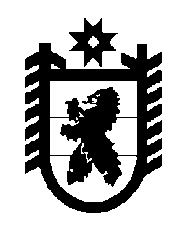 Российская Федерация Республика Карелия    УКАЗГЛАВЫ РЕСПУБЛИКИ КАРЕЛИЯОб утверждении Перечня должностей государственной гражданской службы Республики Карелия, осуществление полномочий по которым предусматривает участие в подготовке решений, затрагивающих вопросы суверенитета и национальной безопасности Российской Федерации, при замещении которых лицам запрещается открывать и иметь счета (вклады),  хранить наличные денежные средства и ценности в иностранных банках, расположенных за пределами территории Российской Федерации, владеть и (или) пользоваться иностранными финансовыми инструментамиВ соответствии с подпунктом «и» пункта 1 части 1 статьи 2 Федерального закона от 7 мая 2013 года № 79-ФЗ «О запрете отдельным категориям лиц открывать и иметь счета (вклады),  хранить наличные денежные средства и ценности в иностранных банках, расположенных за пределами территории Российской Федерации, владеть и (или) пользоваться иностранными финансовыми инструментами», пунктом 71 части 1 статьи 2 Закона Республики Карелия от 4 марта 2005 года № 857-ЗРК «О некоторых вопросах государственной гражданской службы и правового положения лиц, замещающих государственные должности» постановляю:  Утвердить прилагаемый Перечень должностей государственной гражданской службы Республики Карелия, осуществление полномочий по которым предусматривает участие в подготовке решений, затрагивающих вопросы суверенитета и национальной безопасности Российской Федерации, при замещении которых лицам запрещается открывать и иметь счета (вклады),  хранить наличные денежные средства и ценности в иностранных банках, расположенных за пределами территории Российской Федерации, владеть и (или) пользоваться иностранными финансовыми инструментами.           Глава Республики  Карелия                                                               А.П. Худилайненг. Петрозаводск25 июня 2015 года№ 53Переченьдолжностей государственной гражданской службы Республики Карелия, осуществление полномочий по которым предусматривает участие в подготовке решений, затрагивающих вопросы суверенитета и национальной безопасности Российской Федерации, при замещении которых лицам запрещается открывать и иметь счета (вклады),  хранить наличные денежные средства и ценности в иностранных банках, расположенных за пределами территории Российской Федерации, владеть и (или) пользоваться иностранными финансовыми инструментами1. Должности государственной гражданской службы Республики Карелия, отнесенные Реестром должностей государственной гражданской службы Республики Карелия, утвержденным Законом Республики Карелия от 4 марта 2005 года № 857-ЗРК «О некоторых вопросах государственной гражданской службы и правового положения лиц, замещающих государственные должности», к высшей группе должностей государственной гражданской службы Республики Карелия:а) в аппарате Законодательного Собрания Республики Карелия:  начальник Аппарата Законодательного Собрания Республики Карелия;первый заместитель начальника Аппарата Законодательного Собрания Республики Карелия;заместитель начальника Аппарата Законодательного Собрания Республики Карелия;председатель Контрольно-бюджетного комитета Законодательного Собрания Республики Карелия;начальник управления;советник Председателя Законодательного Собрания Республики Карелия;б) в органе исполнительной власти Республики Карелия, обеспечивающем деятельность Главы Республики Карелия и Правительства Республики Карелия:руководитель;первый заместитель руководителя;заместитель руководителя;руководитель приемной Главы Республики Карелия;начальник управления;представитель Главы Республики Карелия в Законодательном Собрании Республики Карелия;советник Главы Республики Карелия;2в) в органе исполнительной власти Республики Карелия:руководитель;       первый заместитель руководителя;заместитель руководителя;г) в аппарате Конституционного Суда Республики Карелия:руководитель;советник Председателя Конституционного Суда Республики Карелия;д) в Контрольно-счетной палате Республики Карелия:аудитор.2. Должности государственной гражданской службы Республики Карелия, исполнение обязанностей по которым предусматривает допуск к сведениям особой важности.    _____________Утвержден Указом Главы Республики Карелия от 25 июня 2015 года № 53